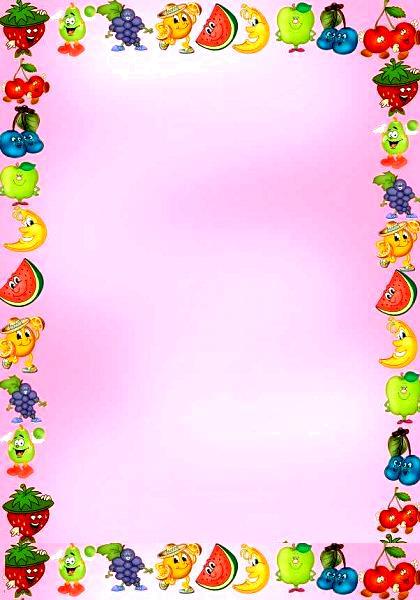 Формирование культуры здорового и правильного питания в дошкольном учреждении«В стране здорового питания»Правильное питание – залог здоровья. По данным статистики только у 35 % детей рацион и режим питания соответствует гигиеническим требованиям. У большинства же детей нет регулярности питания, они используют в пищу те блюда, которые нельзя отнести к разряду полезных (чипсы, шоколад, «газированные напитки»), не соблюдают гигиенические правила приёма пищи и т.д. Постоянно увеличивается число детей с заболеваниями и функциональными нарушениями, обусловленными нерациональным питанием.Нормативные документы:«Конвенция о правах ребенка» одобрена Генеральной ассамблей ООН от 20.11.1989 г.Закон РФ «Об основных гарантиях прав ребенка» от 24.07.1998г.№124-ФЗЗакон Российской Федерации «Об образовании» от 10.07.1992 г.№3266-1. СанПиН 2.4.1.3049-13 «Санитарно–эпидемиологические требования к устройству, содержанию и организации режима работы дошкольных образовательных организаций. Санитарно–эпидемиологические правила и нормативы» (утверждены Постановлением Главного государственного санитарного врача РФ от 15.05.2013 № 26Приказ Минздравсоцразвития России N 213н, Минобрнауки России N 178 от 11.03.2012 "Об утверждении методических рекомендаций по организации питания обучающихся и воспитанников образовательных учреждений»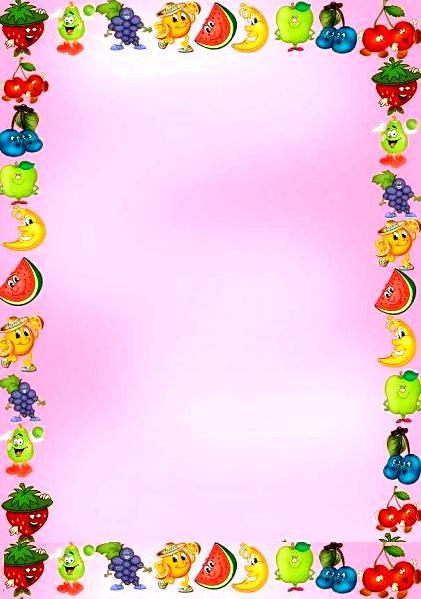 Цель: организация здорового питания дошкольников, особенно рационального и сбалансированного, в целях сохранения и укрепления их здоровья, а также развитие культуры питания дошкольников.Задачи:обеспечение  соответствия  питания  детей  дошкольного  возрастаустановленным нормам и стандартам СанПиН, региональным, экологическим, социальным и культурным особенностям;обеспечение доступности и разнообразия  питания дошкольников;обеспечение процесса приготовления блюд в соответствие с современными разработками и технологиями и нормами СанПиН;организация образовательно-разъяснительной работы с дошкольниками и родителями по вопросам здорового питания.контроль качества питания администрацией и представителями родительской общественности.Ожидаемые результаты:- организация полноценного рационального питания в соответствии с СанПиНом;использование богатого ассортимента продуктов, гарантирующих достаточное содержание необходимых минеральных веществ и витаминовстрогое соблюдение режима питания, отвечающего физиологическим особенностям детей различных возрастных групп , правильное сочетание его с режимом дня и режимом работы учреждениясоблюдение правил этики питания, воспитание гигиенических навыков в зависимолсти от возраста и уровня детейправильное сочетание питания в дошкольном учреждении с питанием в домашних условиях, проведение необходимой санитарно-просветительской работы с родителями.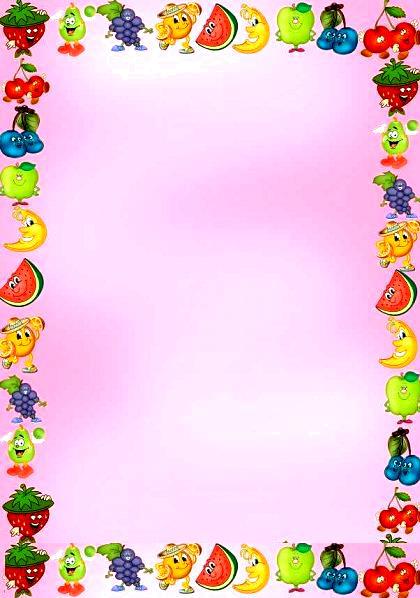 индивидуальный подход к каждому ребёнку, учёт состояния его здоровья, особенностей развития, наличие хронических заболеванийстрогое соблюдение технологических требований при приготовлении пищиОсновные направления:организация рационального питания воспитанников;обеспечение высокого качества и безопасности питания;обеспечение доступности и разнообразия питания дошкольниковорганизация образовательно-разъяснительной работы по вопросам здорового питания;пропаганда принципов здорового и полноценного питания;обучение кадрового состава работников пищеблока современных технологиям.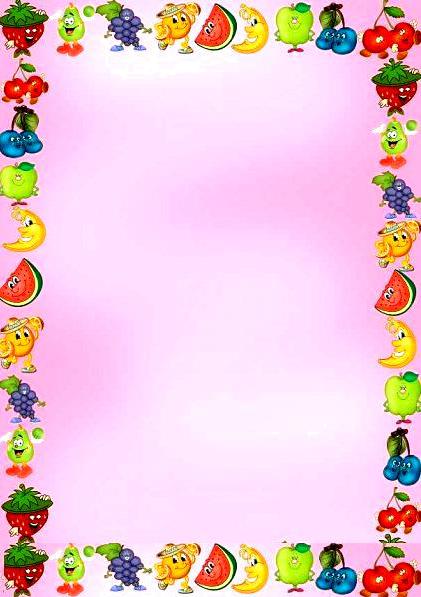 Основные мероприятия:1.	Предоставление	дошкольникам	качественного,сбалансированного и рационального питания, соответствующее физиологическим потребностям детей разных возрастных групп по энергетической ценности и составу макро- и микронутриентов.Соответствие ежедневного меню нормам СанПиН.Разнообразие форм питания.Этикет питания.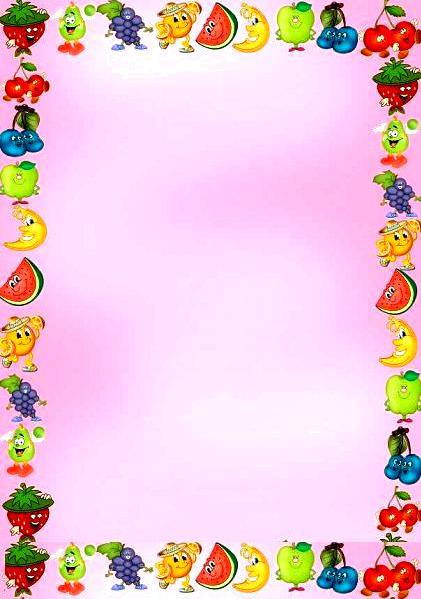 Максимальный контроль за качеством питания.Разъяснительная и профилактическая работа по вопросам здорового питания и пропаганда здорового питания, как среди дошкольников, так и их родителей.7.	Оснащение	пищеблока	технологическим	оборудованием,качественной посудой.Содержание деятельности:Изучение новых санитарных правил и норм СанПиН 2.4.1.3049-13 "Санитарно-эпидемиологические правила и нормативы для ДОУ".Мероприятия с дошкольниками: беседы, практическая и экспериментальная деятельность, развлечения.Родительские собрания.Формирование методического и дидактического материала в помощь воспитателям для бесед о правильном и сбалансированном питании дошкольников, этике и эстетике питания.Анкетирование родителей о качестве питания в ДОУ.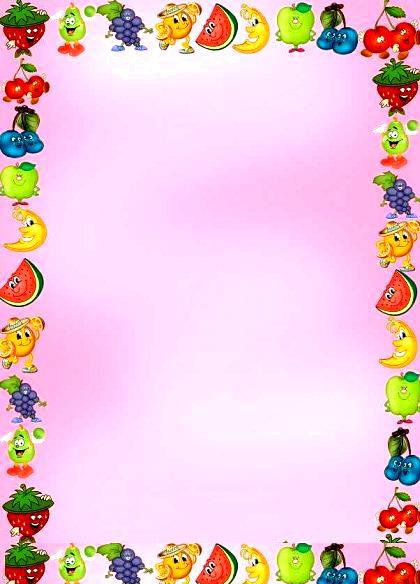 Конечная цель - улучшение здоровья дошкольников при правильной организации качественного, сбалансированного и здорового питания; воспитание культуры питания.Питание - это процесс усвоения организмом питательных веществ (белки, жиры, углеводы, витамины, минеральные соли), необходимых для поддержания жизни, здоровья и работоспособности.При правильно организованном питании человек меньше подвергается различным заболеваниям и легче с ними справляется. Рациональное питание имеет огромное значение для предупреждения многих заболеваний и преждевременного старения.Питание следует организовать таким образом, чтобы оно обеспечило нормальное развитие и слаженную деятельность всего организма. Для этого пищевой рацион должен быть сбалансирован по качеству и количеству белков, жиров, углеводов и других, необходимых для жизнедеятельности компонентов пищи с потребностями человека, соответственно его роду занятия, возрасту, полу.Малая двигательная активность, избыточное или недостаточное питание – эти недуги организма, разрушающие его, стали одной из примет сегодняшней жизни в значительной степени по причине нашей невежественности в области культуры питания.Задача деятельности педагогического коллектива:своевременно обучать, пропагандировать здоровое питание, здоровый образ жизни, культуру питания.Согласно теории сбалансированного питания для хорошего усвоения пищи и нормальной жизнедеятельности организма требуется снабжение его всеми необходимыми пищевыми веществами в определенных соотношениях, и не более того. Меню в дошкольном учреждении составляется именно с учетом рекомендаций о потребности растущего организма в энергии и пищевых веществах.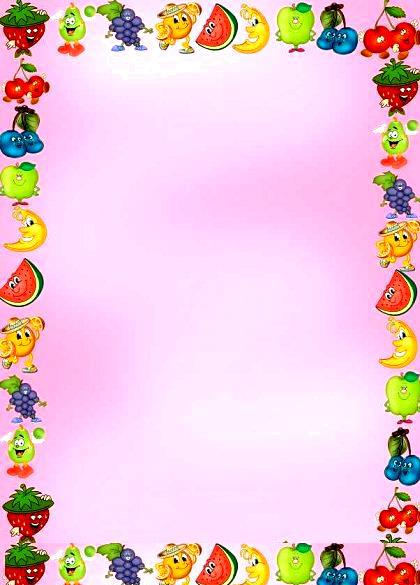 Задача дошкольного учреждения в создании условий в соответствииновыми правилами и нормами СанПиН, которые направлены на обеспечение здоровья детей и предотвращение возникновения и распространения инфекционных (и неинфекционных) заболеваний и пищевых отравлений, связанных с организацией питания. Новые санитарные правила и нормы СанПиН 2.4.1.3049-13 устанавливают санитарно-эпидемиологические требования к организации питания детей дошкольного учреждения в образовательном учреждении и содержат требования:требования к оборудованию пищеблока, инвентарю, посуде;требования к условиям хранения, приготовления и реализации пищевых продуктов и кулинарных изделий;требования к составлению меню для организации питания детей разного возраста;требования к перевозке и приему в дошкольные организации пищевых продуктов.Главной целью деятельности коллектива дошкольного учреждения является привить дошкольникам навыки здорового образа жизни, правильного питания, дать знания о витаминах в питании; приучить к режиму дня, познакомить с традициями русской трапезы, историей появления столовых приборов, умением ими пользоваться; большое значение уделять культуре принятия пищи.Немаловажными мы считаем и знания о кухне, и посуде, как правильно ухаживать за кухонной утварью, чем порадовать гостей за праздничным столом, что должно включать в себя праздничное меню, как сервировать ежедневный и праздничный стол.Выполнение задач и обязанностей участников образовательногопроцесса в решении вопросов здорового питания детей дошкольноговозраста.Задачи администрации ДОУ:Составление расписания непосредственной образовательной деятельности с обеспечением необходимого режима питания, с учетом возрастных особенностей детей дошкольного возрастаКонтроль качества питания;Контроль обеспечения порядка во время прием пищи;Контроль культуры принятия пищи;Контроль проведения воспитательной работы с воспитанниками по привитию навыков культуры приема пищи.Обязанности старшей медсестры и работников пищеблока:Составление рационального питания на день и перспективного меню;Включение в меню овощей, фруктов, витаминизированных напитков из натуральных ягод;Обеспечение пищеблока качественными продуктами для приготовления пищи;Использование современных технологий приготовления пищи для сохранения питательной ценности продуктов.Обязанности воспитателей и специалистов:Проведение бесед о культуре питания, рациональном и правильном питании, роли питания для развития организма;Воспитание навыков культуры поведения во время приема пищи;Проведение бесед с родителями о подходе к проблеме питания всемье;Организация конкурсов и викторин на тему правильного питания.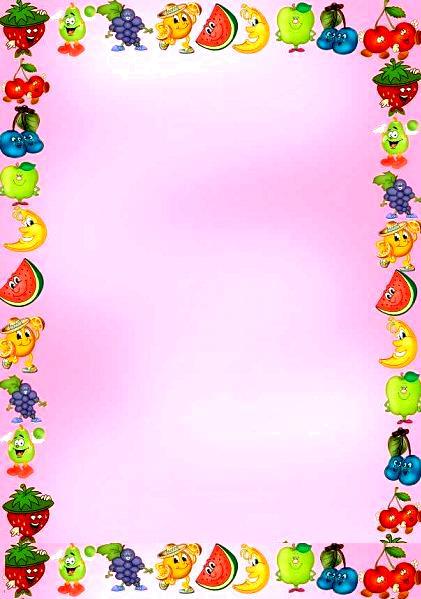 Обязанности родителей:Прививать навыки культуры питания в семье;выполнять рекомендации педагогов ДОУ и медработников по питанию в семье.принимать  активное  участие  в  проведение  мероприятий  ДОУ(досуги, праздники и т.д.)Обязанности воспитанников:Соблюдать правила культуры приема пищи;выполнять посильную работу по дежурству в группе.                   Реализация направлений в работе с дошкольниками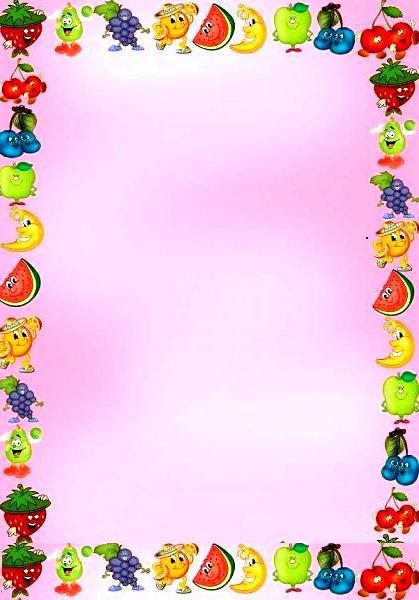 Методы реализации Ожидаемые результаты:-  наличие  сформированного  пакета  документов  по  организациипитания;- обеспечение воспитанников питанием, соответствующим возрастным физиологическим потребностям в пищевых веществах и энергии, принципам рационального и сбалансированного питания;отсутствие среди детей инфекционных и неинфекционных заболеваний, связанных с фактором питания;улучшение здоровья воспитанников дошкольного учреждения;повышение познавательного уровня развития детей в области правильного питания;улучшение знаний о правилах приема пищи, формирование основ культуры поведения за столом;улучшение представления о связи состояния здоровья с гигиеной питания, формирование представления о необходимости и важности соблюдения режима питания, как одного из условий рационального питания;улучшение санитарно-гигиенического и эстетического состояния пищеблоков.ЗадачиСодержание работы- Разработка нормативно–правовой и1. Обеспечение детей дошкольноготехнологической документации по1. Обеспечение детей дошкольногоорганизации дошкольного питания;возраста питанием, соответствующиморганизации дошкольного питания;возраста питанием, соответствующим- создание системы производственноговозрастным, физиологическим- создание системы производственноговозрастным, физиологическимконтроля;потребностям в минеральныхконтроля;потребностям в минеральных- разработка десятидневного меню;веществах и витаминах.- разработка десятидневного меню;веществах и витаминах.- организация работы по С-- организация работы по С-витаминизации.3. Гарантированное качество и- Повседневный контроль за работой3. Гарантированное качество ипищеблока;безопасность питания и пищевыхпищеблока;безопасность питания и пищевых- строгое соблюдение технологическихпродуктов, используемых в питании.- строгое соблюдение технологическихпродуктов, используемых в питании.требований при приготовлении пищи.требований при приготовлении пищи.4. Модернизация материально –- Замена устаревшего технологического4. Модернизация материально –оборудования на более новое итехнической базы пищеблока.оборудования на более новое итехнической базы пищеблока.современное.современное.5. Предупреждение (профилактика)- Просветительская работа осреди детей инфекционных исоблюдении санитарных норм инеинфекционных заболеваний,личной гигиены;связанных с фактором питания.- воспитание правильного отношенияк питанию.6. Повышение кадрового- Обучение персонала санитарному6. Повышение кадровогоминимуму и работе на современномпотенциала работников пищеблока иминимуму и работе на современномпотенциала работников пищеблока иоборудовании;других специалистов, ответственныхоборудовании;других специалистов, ответственных- просветительская работа средиза организацию питания.- просветительская работа средиза организацию питания.педагогов по вопросам питания.педагогов по вопросам питания.- Использование форм,7. Пропаганда принципов здоровогообеспечивающих открытостьи полноценного питания.информации об организации питанияОрганизация образовательно –детей дошкольного возраста;разъяснительной работы по вопросам- проведение в ДОУ мероприятий поздорового питания.формированию навыков здоровогопитания, культуры приема пищи.8. Совершенствование системы- Организация контроля за8. Совершенствование системысоблюдением ценообразования,финансирования питаниясоблюдением ценообразования,финансирования питаниявыделением и освоением финансовыхвоспитанников, оптимизация затрат.выделением и освоением финансовыхвоспитанников, оптимизация затрат.средств.средств.Воспитание культурно-Воспитание культурно-Воспитание культурно-ФормированиеФормированиегигиенических навыковгигиенических навыковгигиенических навыковначальных представленийначальных представленийначальных представленийо здоровом образе жизнио здоровом образе жизнио здоровом образе жизни-   совершенствовать-   совершенствоватьнавыки-воспитание потребностивоспитание потребностиаккуратногоприемапищи:всоблюдениирежимапищу брать понемногу, хорошопищу брать понемногу, хорошопищу брать понемногу, хорошопитания,   употреблении   впитания,   употреблении   впитания,   употреблении   впережевывать,  есть  бесшумно,пережевывать,  есть  бесшумно,пережевывать,  есть  бесшумно,пищу  овощей  и  фруктов,пищу  овощей  и  фруктов,пищу  овощей  и  фруктов,правильнопользоватьсяпользоватьсядругих полезных продуктов;других полезных продуктов;других полезных продуктов;столовыми  приборами  (ложка,столовыми  приборами  (ложка,столовыми  приборами  (ложка,-формирование-формированиевилка),   салфеткой,   полоскатьвилка),   салфеткой,   полоскатьвилка),   салфеткой,   полоскатьпредставленийпредставленийорот после еды.необходимыхнеобходимыхчеловекувеществах и витаминахвеществах и витаминахвеществах и витаминахПрактическиеСловесныеНаглядные1. Создание1.Беседы.1.Организацияздоровьесберегающей и2.Дидактические игры.выставок, конкурсов.выставок, конкурсов.развивающей среды,3.Сюжетно — ролевые2.Сборобеспечивающейигры, развлечения.игры, развлечения.фотоматериаловфотоматериаловкомфортное пребывание4.Моделирование3.Рассматриваниеребенка в ОУ.ситуаций.ситуаций.иллюстраций.иллюстраций.2. Демонстрация ситуаций,5.Наблюдения.4.Личный примернесущих опасность длявзрослыхвзрослыхздоровья ребенка.